Zapraszamy do udziału 
w Szkolnym Konkursie Plastycznym realizowanym w ramach projektu „PARTYCYPACJA SPOŁECZNA jako WEHIKUŁ ROZWOJU społeczności lokalnych”
pod hasłem: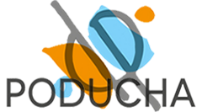 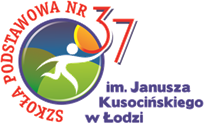 „Dlaczego warto czytać książki?”ORGANIZATORFundacja Prospołeczna „Poducha”, Szkoła Podstawowa nr 37 im. Janusza Kusocińskiego w Łodzi.Przeprowadzenie konkursu: nauczycielka edukacji wczesnoszkolnej: Małgorzata Fornalczyk, wolontariusze Fundacji Prospołecznej PODUCHA z klasy siódmej.ADRESACI KONKURSU1. Uczniowie klas 1-3 (1,2,3 miejsce)2. Uczniowie klas 4-8 (1,2,3 miejsce)CELE KONKURSUpromowanie czytelnictwa wśród uczniówrozwijanie kultury czytelniczej wśród dzieci i młodzieżyrozwijanie zainteresowań, umiejętności plastycznych i kreatywnościSTRUKTURA I PRZEBIEG KONKURSUUczniowie samodzielnie wykonują plakat zgodny z tematem konkursu. Jedną pracę wykonuje jeden uczeń.Prace będą oceniane w dwóch grupach wiekowych.Kryteria do wykonania plakatu:Format plakatu: A2Plakat powinien mieć nadany tytuł (nie musi być to hasło konkursowe)Należy uwzględnić tekst (pisany, drukowany), obrazki (ilustracje, rysunki), tło (może być kolorowy karton), kompozycję (układ)Należy dodać kilka  ciekawostekPlakatu nie można zwijać w rulon czy też składaćPlakat powinien zawierać czytelną metryczkę trwale przymocowaną do pracy, 
z następującymi informacjami: imię i nazwisko autora, klasa. Na plakacie metryczka powinna zostać przyklejona z przodu.Prace należy dostarczyć do dnia 12 grudnia 2022 r. do pani Małgorzaty Fornalczyk (sala nr 42, drugie piętro)Prace konkursowe nie podlegają zwrotowi.Osoby biorące udział w konkursie wyrażają zgodę na przetwarzanie przez organizatorów swoich danych osobowych (umieszczenie imiennych wyników na stronie internetowej organizatora). ROZSTRZYGNIĘCIE KONKURSUOceny prac dokonuje jury powołane przez organizatorów. Rozstrzygnięcie konkursu odbędzie się 14 grudnia 2022 roku.Wyniki konkursu zostaną podane do publicznej wiadomości na stronie internetowej szkoły.Regulamin konkursu jest dostępny na stronie internetowej szkoły.NAGRODY Zostaną przyznane trzy nagrody główne w każdej kategorii. Pozostali uczestnicy otrzymają dyplomy oraz nagrody pocieszenia.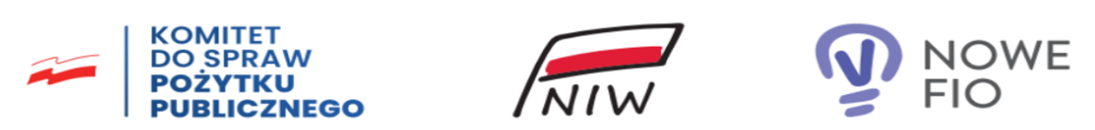 Zapraszamy do udziału 
w Szkolnym Konkursie Plastycznym realizowanym w ramach projektu „PARTYCYPACJA SPOŁECZNA jako WEHIKUŁ ROZWOJU społeczności lokalnych”
pod hasłem:„Dlaczego warto czytać książki?”ORGANIZATORFundacja Prospołeczna „Poducha”, Szkoła Podstawowa nr 37 im. Janusza Kusocińskiego w Łodzi.Przeprowadzenie konkursu: nauczycielka edukacji wczesnoszkolnej: Małgorzata Fornalczyk, wolontariusze Fundacji Prospołecznej PODUCHA z klasy siódmej.ADRESACI KONKURSU1. Uczniowie klas 1-3 (1,2,3 miejsce)2. Uczniowie klas 4-8 (1,2,3 miejsce)CELE KONKURSUpromowanie czytelnictwa wśród uczniówrozwijanie kultury czytelniczej wśród dzieci i młodzieżyrozwijanie zainteresowań, umiejętności plastycznych i kreatywnościSTRUKTURA I PRZEBIEG KONKURSUUczniowie samodzielnie wykonują plakat zgodny z tematem konkursu. Jedną pracę wykonuje jeden uczeń.Prace będą oceniane w dwóch grupach wiekowych.Kryteria do wykonania plakatu:Format plakatu: A2Plakat powinien mieć nadany tytuł (nie musi być to hasło konkursowe)Należy uwzględnić tekst (pisany, drukowany), obrazki (ilustracje, rysunki), tło (może być kolorowy karton), kompozycję (układ)Należy dodać kilka  ciekawostekPlakatu nie można zwijać w rulon czy też składaćPlakat powinien zawierać czytelną metryczkę trwale przymocowaną do pracy, 
z następującymi informacjami: imię i nazwisko autora, klasa. Na plakacie metryczka powinna zostać przyklejona z przodu.Prace należy dostarczyć do dnia 12 grudnia 2022 r. do pani Małgorzaty Fornalczyk (sala nr 42, drugie piętro)Prace konkursowe nie podlegają zwrotowi.Osoby biorące udział w konkursie wyrażają zgodę na przetwarzanie przez organizatorów swoich danych osobowych (umieszczenie imiennych wyników na stronie internetowej organizatora). ROZSTRZYGNIĘCIE KONKURSUOceny prac dokonuje jury powołane przez organizatorów. Rozstrzygnięcie konkursu odbędzie się 14 grudnia 2022 roku.Wyniki konkursu zostaną podane do publicznej wiadomości na stronie internetowej szkoły.Regulamin konkursu jest dostępny na stronie internetowej szkoły.NAGRODY Zostaną przyznane trzy nagrody główne w każdej kategorii. Pozostali uczestnicy otrzymają dyplomy oraz nagrody pocieszenia.